Chương trình (Dự kiến)DIỄN ĐÀN “DỊCH VỤ PHÁT TRIỂN KINH DOANH – LỄ CÔNG BỐ BÁO CÁO THƯỜNG NIÊN DOANH NGHIỆP VIỆT NAM 2015Hà Nội, 13 tháng 4 năm 2016Hội trường 1, tầng 7, số 9 Đào Duy Anh, Đống Đa, Hà Nội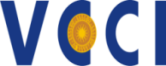 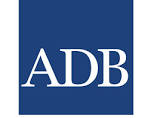 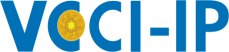 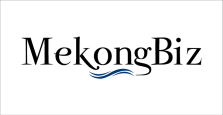 Thời gianNội dung8h00-8h30Đăng ký đại biểu8h30-8h45Khai mạcLãnh đạo VCCILãnh đạo Ban Kinh tế Trung ươngĐại diện Ngân hàng Phát triển Châu Á 8h45-9h00Giới thiệu Báo cáo thường niên doanh nghiệp Việt Nam 2015           Viện Phát triển Doanh nghiệp/VCCI9h00-10h00Dịch vụ phát triển kinh doanh cho hội nhập chuỗi giá trị toàn cầuPhát triển các ngành dịch vụ, chiến lược phát triển và các chính sách hỗ trợ tại Việt NamÔng Hồ Sỹ Hùng, Cục Trưởng Cục Phát triển Doanh nghiệp, Bộ Kế hoạch và Đầu tưCác dịch vụ phát triển kinh doanh hỗ trợ khu vực tư nhân tiểu vùng Mê KongĐại diện ADBDịch vụ hỗ trợ nâng cao năng lực quản trị doanh nghiệpÔng Hàn Mạnh Tiến – Chủ tịch Hội các nhà Quản trị doanh nghiệp Việt NamDịch vụ kế toán kiểm toán đối với doanh nghiệp nhỏ và vừa tại Việt NamBà Nguyễn Thị Cúc – Chủ tịch Hội Tư vấn thuế Việt NamDịch vụ pháp lý hỗ trợ doanh nghiệp trong quá trình hội nhậpÔng Trần Hữu Huỳnh, Chủ tịch Trung tâm Trọng tài Quốc tế tại Việt NamDịch vụ kiểm định và phân tích kỹ thuật và đánh giá sự phù hợp sản phẩm hàng hóa và yêu cầu đối với doanh nghiệp xuất khẩuĐại diện UNIDO10h00-11h30Thảo luận11h30Tổng kết các phiên thảo luận và bế mạc